Quilt-It!Girl Scout Junior BadgeQuilt-It!Girl Scout Junior BadgeQuilt-It!Girl Scout Junior Badge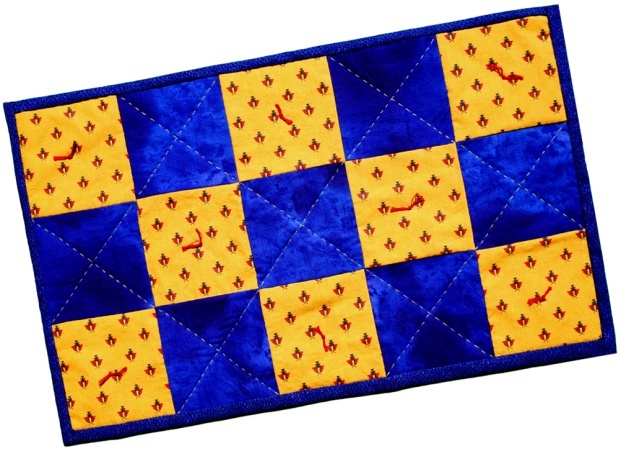           Each Junior will need the following supplies and tools for work on her placemat.  It is usually convenient to provide this to each girl as a kit.   Obviously, equipment, such as scissors and rulers, may be shared.  While they are working on their quilts, all girls will also need access to the complete directions for the project.  These may be downloaded as a Microsoft Word file or as a pdf file.   Sets of directions may be provided for each girl, or several copies may be available in the work area.          Each Junior will need the following supplies and tools for work on her placemat.  It is usually convenient to provide this to each girl as a kit.   Obviously, equipment, such as scissors and rulers, may be shared.  While they are working on their quilts, all girls will also need access to the complete directions for the project.  These may be downloaded as a Microsoft Word file or as a pdf file.   Sets of directions may be provided for each girl, or several copies may be available in the work area.          Each Junior will need the following supplies and tools for work on her placemat.  It is usually convenient to provide this to each girl as a kit.   Obviously, equipment, such as scissors and rulers, may be shared.  While they are working on their quilts, all girls will also need access to the complete directions for the project.  These may be downloaded as a Microsoft Word file or as a pdf file.   Sets of directions may be provided for each girl, or several copies may be available in the work area.          A modification is possible that would simplify the project for those with time constraints or less experienced troops.  Pre cut fifteen 4 x 4 inch squares of two different fabrics and one 13 x 20 inch square of fabric.  It is also possible to pre-draw all seam lines and quilting lines.  If this is done, templates, pencils, and rulers would not be necessary.          A modification is possible that would simplify the project for those with time constraints or less experienced troops.  Pre cut fifteen 4 x 4 inch squares of two different fabrics and one 13 x 20 inch square of fabric.  It is also possible to pre-draw all seam lines and quilting lines.  If this is done, templates, pencils, and rulers would not be necessary.          A modification is possible that would simplify the project for those with time constraints or less experienced troops.  Pre cut fifteen 4 x 4 inch squares of two different fabrics and one 13 x 20 inch square of fabric.  It is also possible to pre-draw all seam lines and quilting lines.  If this is done, templates, pencils, and rulers would not be necessary.          A modification is possible that would simplify the project for those with time constraints or less experienced troops.  Pre cut fifteen 4 x 4 inch squares of two different fabrics and one 13 x 20 inch square of fabric.  It is also possible to pre-draw all seam lines and quilting lines.  If this is done, templates, pencils, and rulers would not be necessary.          A modification is possible that would simplify the project for those with time constraints or less experienced troops.  Pre cut fifteen 4 x 4 inch squares of two different fabrics and one 13 x 20 inch square of fabric.  It is also possible to pre-draw all seam lines and quilting lines.  If this is done, templates, pencils, and rulers would not be necessary.Back to Junior  pageBack to Quilt-It! home pageBack to Quilt-It! home pageBack to Quilt-It! home pageIf there is no side bar menu, click on start Quilt-It!If there is no side bar menu, click on start Quilt-It!If there is no side bar menu, click on start Quilt-It!If there is no side bar menu, click on start Quilt-It!If there is no side bar menu, click on start Quilt-It!Created by Sharon L. Thompson and Richard B. ThompsonTucson Quilters GuildFor the Sahuaro Girl Scout CouncilCreated by Sharon L. Thompson and Richard B. ThompsonTucson Quilters GuildFor the Sahuaro Girl Scout CouncilCreated by Sharon L. Thompson and Richard B. ThompsonTucson Quilters GuildFor the Sahuaro Girl Scout CouncilCreated by Sharon L. Thompson and Richard B. ThompsonTucson Quilters GuildFor the Sahuaro Girl Scout CouncilDownload printer friendly version of page:Word          pdf